Resoluciones #044 - #066Resoluciones #044 - #066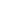 